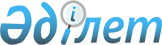 О внесении изменений в Решение Коллегии Евразийской экономической комиссии от 10 декабря 2013 г. № 289Решение Коллегии Евразийской экономической комиссии от 13 декабря 2017 года № 173
      В соответствии с пунктами 1-4 статьи 112 Таможенного кодекса Евразийского экономического союза Коллегия Евразийской экономической комиссии решила:       
      1. Внести в Решение Коллегии Евразийской экономической комиссии от 10 декабря 2013 г. № 289 "О внесении изменений и (или) дополнений в сведения, указанные в декларации на товары, и признании утратившими силу некоторых решений Комиссии Таможенного союза и Коллегии Евразийской экономической комиссии" изменения согласно приложению.       
      2. Настоящее Решение вступает в силу по истечении 10 календарных дней с даты его официального опубликования, но не ранее даты вступления в силу Договора о Таможенном кодексе Евразийского экономического союза от 11 апреля 2017 года.       ИЗМЕНЕНИЯ,      
вносимые в Решение Коллегии Евразийской экономической комиссии от 10 декабря 2013 г. № 289     
      1. В наименовании слова "изменений и (или) дополнений в сведения, указанные" заменить словами "изменений (дополнений) в сведения, заявленные". 
      2. По тексту слова "изменений и (или) дополнений в сведения, указанные" заменить словами "изменений (дополнений) в сведения, заявленные".
      3. В преамбуле слова "со статьями 68, 191 и 193 Таможенного кодекса Таможенного союза" заменить словами "с пунктами 1 - 4 статьи 112 Таможенного кодекса Евразийского экономического союза".     
      4. В Порядке внесения изменений и (или) дополнений в сведения, указанные в декларации на товары, утвержденном указанным Решением:
      а)в наименовании слова "изменений и (или) дополнений в сведения, указанные" заменить словами "изменений (дополнений) в сведения, заявленные";   
      б) по тексту слова "изменение и (или) дополнение" в соответствующих числе и падеже заменить словами "изменение (дополнение)" в соответствующих числе и падеже, слова "сведения, указанные" в соответствующем падеже заменить словами "сведения, заявленные" в соответствующем падеже (за исключением абзаца первого пункта 24), слова "электронная копия" в соответствующем падеже заменить словами "электронный вид" в соответствующем падеже.      
      в) в абзаце первом пункта 2 слова "пункте 9," исключить;    
      г) раздел II изложить в следующей редакции:     
      "II. Внесение изменений (дополнений) в сведения, заявленные в декларации на товары,     
до выпуска товаров по инициативе декларанта    
      5. Внесение изменений (дополнений) в сведения, заявленные в ДТ, по инициативе декларанта осуществляется на основании:     
      а) разрешения таможенного органа по мотивированному обращению декларанта о внесении изменений (дополнений) в сведения, заявленные в ДТ (далее - обращение), при соблюдении условий, установленных пунктом 1 статьи 112 Таможенного кодекса Евразийского экономического союза (далее - Кодекс);    
      б) разрешения таможенного органа по обращению в случае, предусмотренном пунктом 2 статьи 114 Кодекса, при необходимости заявления сведений в ДТ или уточнения сведений, заявленных в ДТ, которые по своему характеру могут быть неизвестны декларанту на момент подачи ДТ при предварительном таможенном декларировании.     
      6. Для внесения изменений (дополнений) в сведения, заявленные в ДТ, до выпуска товаров декларант представляет в таможенный орган, зарегистрировавший ДТ, обращение, которым является надлежащим образом заполненная КДТ.         
      К КДТ прилагаются документы, подтверждающие изменения (дополнения), вносимые в сведения, заявленные в ДТ, а в случае внесения изменений (дополнений) в сведения о таможенной стоимости товаров - также декларация таможенной стоимости (далее - ДТС). Если ДТ подана в виде электронного документа, КДТ и документы, подтверждающие изменения (дополнения), вносимые в сведения, заявленные в ДТ, могут представляться в электронной форме, в том числе в виде электронных документов, в порядке, установленном законодательством государств-членов. 
      ДТС представляется в виде электронного документа или документа на бумажном носителе (в зависимости от формы подачи ДТ). 
      Документы, подтверждающие изменения (дополнения), вносимые в сведения, заявленные в ДТ, могут не представляться таможенному органу, если сведения о таких документах и (или) сведения из них могут быть получены в соответствии с пунктом 2 статьи 80 Кодекса.     
      7.Таможенные операции, связанные с подачей, регистрацией, отказом в регистрации КДТ, принятием решения о внесении изменений (дополнений) в сведения, заявленные в ДТ, и отказом во внесении изменений (дополнений) в сведения, заявленные в ДТ, фиксируются в журнале регистрации КДТ в письменном и (или) электронном виде с использованием информационной системы таможенного органа.
      8. При подаче КДТ в виде электронного документа таможенный орган формирует сведения о дате и времени подачи КДТ и направляет их декларанту в электронной форме.
      При подаче КДТ в виде документа на бумажном носителе таможенный орган проставляет в графе "А" КДТ под регистрационным номером отметку с указанием даты и времени подачи КДТ.
      9.При соблюдении положений пунктов 3-6 настоящего Порядка таможенный орган в срок, не превышающий сроки выпуска товаров, установленные статьей 119 Кодекса, регистрирует КДТ в журнале регистрации КДТ в письменном и (или) электронном виде с использованием информационной системы таможенного органа путем присвоения такой КДТ регистрационного номера, формируемого в порядке, определенном подпунктом 11 пункта 10 Инструкции по заполнению формы корректировки декларации на товары, утвержденной Решением Коллегии Евразийской экономической комиссии от 10 декабря 2013 г. № 289.    
      При подаче КДТ в виде электронного документа таможенный орган направляет декларанту в электронной форме сведения о дате и времени регистрации такой КДТ, ее регистрационном номере.
      При подаче КДТ в виде документа на бумажном носителе таможенный орган производит соответствующие записи (проставляет отметки) в соответствующих графах ДТ, КДТ и в случае внесения изменений (дополнений) в сведения о таможенной стоимости товаров - также в соответствующих графах ДТС.    
      10. При несоблюдении положений пунктов 3-6 настоящего Порядка таможенный орган в срок, не превышающий сроки выпуска товаров, установленные статьей 119 Кодекса, отказывает во внесении изменений (дополнений) в сведения, заявленные в ДТ, путем оформления отказа в регистрации КДТ с указанием причин, даты и времени отказа.    
      При подаче КДТ в виде электронного документа таможенный орган направляет декларанту в электронной форме сведения, указанные в абзаце первом настоящего пункта.
      Сведения о дате и времени получения декларантом отказа в регистрации КДТ, поданной в виде электронного документа, фиксируются информационной системой декларанта и направляются в электронной форме в таможенный орган.
      Отказ в регистрации КДТ (в случае, если КДТ подана в виде документа на бумажном носителе) оформляется в 2 экземплярах на оборотной стороне КДТ либо на отдельном листе формата А4 с указанием даты в формате дд.мм.гггг (день, месяц, календарный год) и времени в формате hh:mm (часы и минуты) принятия решения об отказе, фамилии и инициалов должностного лица таможенного органа (далее - должностное лицо) и заверяется его подписью с проставлением оттиска личной номерной печати.    
      В случае если для указания необходимой информации об отказе в регистрации КДТ недостаточно места на оборотной стороне КДТ, такая информация может быть оформлена на отдельном листе формата А4.
      В случае если отказ в регистрации КДТ, поданной в виде документа на бумажном носителе, оформлен на отдельном листе формата А4, должностное лицо вручает декларанту 2 экземпляра КДТ и прилагаемые к КДТ документы (в случае, если такие документы были представлены декларантом), а также 1 экземпляр отказа в регистрации КДТ.
      В случае если отказ в регистрации КДТ, поданной в виде документа на бумажном носителе, оформлен на оборотной стороне КДТ, должностное лицо вручает декларанту 2 экземпляра КДТ, на одном из которых оформлен отказ в регистрации КДТ, и прилагаемые к КДТ документы (в случае, если такие документы были представлены декларантом).
      Экземпляр (экземпляры) КДТ, копии прилагаемых к КДТ документов, представленных на бумажном носителе (в случае, если такие документы были представлены декларантом), а также второй экземпляр отказа в регистрации КДТ (если отказ оформлялся на отдельном листе формата А4) остаются в таможенном органе и используются для таможенных целей.
      На экземпляре (экземплярах) КДТ, который остается в      таможенном органе, а также на втором экземпляре отказа в регистрации КДТ (если отказ оформлялся на отдельном листе формата А4) лицо, получившее экземпляр (экземпляры) КДТ,
      проставляет дату в формате дд.мм.гггг (день, месяц, календарный год) и время в формате hh:mm (часы и минуты) его получения и заверяет эту запись своей подписью с указанием фамилии и инициалов."; 
      д) в подпункте "а" пункта 11: 
      в абзаце первом слова "мотивированным обращением декларанта о внесении изменений и (или) дополнений в сведения, указанные в ДТ (далее - обращение)" заменить словом "обращением"; 
      в абзаце третьем слова "таможенных, иных платежей" заменить словами "таможенных платежей, специальных, антидемпинговых, компенсационных пошлин и иных платежей, взимание которых возложено на таможенные органы (далее - таможенные, иные платежи)";
      е) в подпункте "а" пункта 18 слова "статьей 99" заменить словами "пунктом 7 статьи 310"; 
      ж) в пункте 21 слова "приложению № 2" заменить словами "приложению № 1";  
      з) в абзаце первом пункта 24 слова "изменяются и (или) дополняются" заменить словами "изменяются (дополняются)";  
      и) дополнить разделом VI следующего содержания:   
      "VI. Внесение изменений (дополнений) в сведения, заявленные в декларации на товары, до выпуска товаров по требованию таможенного органа.
      27. При выявлении по результатам таможенного контроля необходимости внесения изменений (дополнений) в сведения, заявленные в ДТ, в случае, предусмотренном пунктом 2 статьи 112 Кодекса, таможенный орган направляет (вручает) декларанту требование о внесении изменений (дополнений) в сведения, заявленные в ДТ, до выпуска товаров (далее - требование) в виде электронного документа или документа на бумажном носителе (в зависимости от формы подачи ДТ).
      При необходимости внесения изменений в классификационный код товара одновременно с требованием направляется решение о классификации товара, принятое в соответствии с подпунктом 1 пункта 2 статьи 20 Кодекса.
      Требование в виде документа на бумажном носителе оформляется в 2 экземплярах по форме согласно приложению № 2 на отдельном листе формата А4. 
      28. Требование в виде документа на бумажном носителе вручается декларанту под роспись либо направляется ему на адрес электронной почты, указанный в графе 54 ДТ. Лицо, получившее требование под роспись, проставляет дату в формате дд.мм.гггг (день, месяц, календарный год) и время в формате hh:mm (часы и минуты) его получения и заверяет эту запись своей подписью с указанием фамилии и инициалов.
      Требование в виде электронного документа направляется декларанту таможенным органом с использованием информационной системы таможенного органа либо направляется ему на адрес электронной почты, указанный в графе 54 ДТ.
      Сведения о дате и времени получения декларантом требования в виде электронного документа фиксируются информационной системой декларанта и направляются в электронной форме в таможенный орган.
      29.Декларант обязан в срок, установленный пунктом 3 статьи 119 Кодекса (а в случае продления срока выпуска - пунктом 6 статьи 119 Кодекса), представить в таможенный орган надлежащим образом заполненную КДТ, в случае внесения изменений (дополнений) в сведения о таможенной стоимости товаров - также ДТС, а в случае уплаты таможенных, иных платежей - также документы и (или) сведения, подтверждающие их уплату, если их представление предусмотрено законодательством государства-члена.   
      ДТС представляется в виде электронного документа или документа на бумажном носителе (в зависимости от формы подачи ДТ).
      Документы и (или) сведения, подтверждающие уплату таможенных, иных платежей, если их представление предусмотрено законодательством государства-члена, представляются в виде электронных документов или документов на бумажном носителе (в зависимости от формы подачи ДТ).
      В КДТ декларантом могут быть заявлены иные измененные (дополненные) сведения, если они связаны со сведениями, подлежащими изменению (дополнению) в соответствии с требованием таможенного органа.
      В случае если измененные (дополненные) сведения не связаны со сведениями, подлежащими изменению (дополнению) в соответствии с требованием таможенного органа, они представляются декларантом отдельными КДТ.  
      30 В случае если декларант не может в срок, установленный пунктом 3 статьи 119 Кодекса, представить в таможенный орган КДТ, он обязан уведомить об этом таможенный орган не позднее 1 часа до истечения этого срока в соответствии со статьей 362 Кодекса.   
      Уведомление таможенного органа не требуется, если требование направлено декларанту в электронной форме с использованием информационной системы таможенного органа в соответствии со статьей 362 Кодекса либо вручено декларанту под роспись в виде документа на бумажном носителе менее чем за 2 часа до истечения срока выпуска товаров, установленного пунктом 3 статьи 119 Кодекса. 
      В случаях, предусмотренных абзацами первым и вторым настоящего пункта, таможенный орган до истечения срока выпуска товаров, установленного пунктом 3 статьи 119 Кодекса, в соответствии с пунктами 4 и 5 статьи 119 Кодекса продлевает срок выпуска товаров и информирует об этом декларанта в соответствии с пунктом 9 статьи 119 Кодекса. 
      31. В случае если КДТ, а в случае внесения изменений (дополнений) в сведения о таможенной стоимости товаров - также ДТС, заполнены надлежащим образом, таможенный орган в срок, установленный пунктом 3 статьи 119 Кодекса (а в случае продления срока выпуска - пунктом 6 статьи 119 Кодекса), регистрирует КДТ. 
      При подаче КДТ в виде электронного документа таможенный орган направляет декларанту в электронной форме сведения о дате и времени регистрации такой КДТ, ее регистрационном номере. 
      При подаче КДТ в виде документа на бумажном носителе таможенный орган производит соответствующие записи (проставляет отметки) в соответствующих графах ДТ, КДТ и в случае внесения изменений (дополнений) в сведения о таможенной стоимости товаров - также в соответствующих графах ДТС.
      В случае если КДТ, а в случае внесения изменений (дополнений) в сведения о таможенной стоимости товаров - также ДТС, заполнены ненадлежащим образом, таможенный орган в срок, установленный пунктом 3 статьи 119 Кодекса (а в случае продления срока выпуска - пунктом 6 статьи 119 Кодекса), отказывает во внесении изменений (дополнений) в сведения, заявленные в ДТ, в порядке, предусмотренном пунктом 10 настоящего Порядка.";  
      к) приложение № 1 к указанному Порядку исключить; 
      л) в приложении № 2 к указанному Порядку: 
      нумерационный заголовок изложить в следующей редакции: "Приложение № 1 к Порядку внесения изменений (дополнений) в сведения, заявленные в декларации на товары"; 
      в наименовании слова "изменений и (или) дополнений в сведения, указанные" заменить словами "изменений (дополнений) в сведения, заявленные";
      по тексту слова "изменения и (или) дополнения" в соответствующем падеже заменить словами "изменения (дополнения)" в соответствующем падеже, слова "сведения, указанные" заменить словами "сведения, заявленные", слова "электронную копию" заменить словами "электронный вид", слова "таможенных пошлин, налогов" заменить словами "таможенных платежей, специальных, антидемпинговых, компенсационных пошлин";
      в наименовании графы шестой таблицы слова "Измененные и (или) дополненные" заменить словами "Измененные (дополненные)";
      м) дополнить приложением № 2 следующего содержания:    ТРЕБОВАНИЕ   
о внесении изменений (дополнений) в сведения, заявленные в декларации на товары, до выпуска товаров  
      от "_____" _________________________ 20 ___ г.   
      В соответствии с пунктом 2 статьи 112 Таможенного кодекса Евразийского экономического союза уведомляем, что в ходе проведения таможенного контроля в отношении товаров и сведений, заявленных в декларации на товары с регистрационным № _______________________, выявлено следующее: ___________________________________________
_______________________________________________________________________________________________________________
_______________________________________________________________________________________________________________
      В целях устранения выявленных нарушений в срок до "____" _____________20____г. необходимо внести изменения (дополнения) в следующие сведения, заявленные в декларации на товары: 
      _________________________________________             _____________
      (Ф. И. О. должностного лица таможенного органа)*               (подпись)*
      Требование получено:   
      _______________________________________________             _______                   ______________________________ 
      (Ф. И. О. декларанта (таможенного представителя))                        (подпись)               (дата и время получения требования) 
      Требование направлено*:  
      ____________________________________________________________________________ 
      (адрес электронной почты - указывается при направлении требования по электронной почте) 
      ___________________  __________________  __________________                                               
      ".
      5. В Инструкции по заполнению формы корректировки декларации на товары, утвержденной указанным Решением: 
      по тексту слова "изменение и (или) дополнение" в соответствующих числе и падеже заменить словами "изменение (дополнение)" в соответствующих числе и падеже, слова "сведения, указанные" в соответствующем падеже заменить словами "сведения, заявленные" в соответствующем падеже, слова "изменяются и (или) дополняются" заменить словами "изменяются (дополняются)", слова "не изменяются и (или) не дополняются" заменить словами "не изменяются (не дополняются)";   
      в абзаце втором пункта 6 слова "таможенных пошлин, налогов" заменить словами "таможенных платежей, специальных, антидемпинговых, компенсационных пошлин".    
      ___________________________________      
* В Республике Беларусь не заполняется.       
					© 2012. РГП на ПХВ «Институт законодательства и правовой информации Республики Казахстан» Министерства юстиции Республики Казахстан
				
      Председатель Коллегии     
Евразийской экономической комиссии

Т. Саркисян         
ПРИЛОЖЕНИЕ    
к Решению Коллегии Евразийской экономической комиссии    
от 13 декабря 2017 г. № 173     "ПРИЛОЖЕНИЕ № 2 
к Порядку внесения изменений (дополнений) в сведения,  
заявленные в декларации на  товары 
(форма)
Код таможенного органа 
Декларант (наименование или Ф. И. О.)
№ п/п
Порядковый номер товара
Номер графы/ подраздела графы
Заявленные сведения
Измененные (дополненные) сведения
1. 
…….
(Ф. И. О. должностного лица таможенного органа, направившего требование по электронной почте)
(подпись)
(дата и время направления)